Dans une trousse :									- Stylos bille bic cristal : 2 verts, 3 bleus, 1 rouge (pas de stylo 4 couleurs) - 6 crayons à papier HB n°2- 3 gommes blanches- 1 taille crayon avec réservoir  - 10 bâtons de colle - 2 pochettes de 6 feutres effaçables fins pour ardoise - 2 surligneurs- 1 double décimètre plat et gradué en plastique rigide (ni règle flexible,  ni règle métallique)- 1 paire de ciseaux (bouts ronds). Pour les gauchers, prévoir des ciseaux de gaucher.Dans une autre trousse :- crayons de couleur  - feutres à pointe moyenne    - 1 agenda- 1 ardoise velleda et 1 tampon effaceur - 1 dictionnaire (Larousse Junior, 7-11ans, CE-CM) (pas de junior poche)- 2 boîtes de 100 mouchoirs en papier- 1 sac de congélation avec fermeture à glissière marqué au nom de l’enfant pour la réserve de fournitures.- 2 chemises avec rabats et élastiques, une bleue, une rouge - 2 lutins (porte-vue) 30 volets, 60 vues (1 bleu – 1 vert)- 1 paquet de 100 serviettes en papier pour la cantine Au cours de l’année, vous aurez aussi à acheter un stylo plume et un effaceur. Toutes les affaires seront dans le cartable de votre enfant le jour de la rentrée et doivent être marquées : y compris les stylos, crayons, feutres et petits matériels.Merci d’éviter les cartables à roulettes (lourds, bruyants et qui s’abîment vite dans les escaliers).Prévoir une petite trousse pour l’étude qui restera dans le cartable.Je profite de ce courrier pour vous souhaiter de belles vacances, dans l’attente de vous retrouver à la rentrée !Marie-Philippe Huchet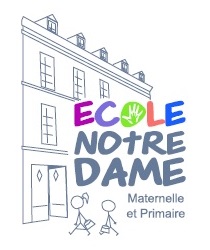 ECOLE PRIMAIRE NOTRE DAMEEtablissement Privé CatholiqueMaternelle et ElémentaireLISTE DE FOURNITURESClasse de CE1Marie Philippe Huchet+ Alicia Bosseney (à confirmer)